Hasher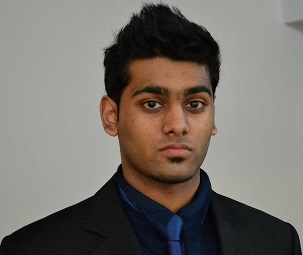 Hasher.332370@2freemail.com 	 Personal statementA recent Electrical and Electronics Engineering graduate from Model Engineering College, Cochin, I hope to actively participate in the ever-changing business realm of today with the skills I have acquired and implement them successfully. My eventual career goal is to assume responsibility for the analysis and implementation of all commercial data and actively contribute to the overall success of any business I work for. EducationCochin University of Science and Technology Model Engineering College, Cochin, Kerala, India(2012 – 2016)CGPA: 7.38        B.Tech - Electrical and Electronics EngineeringKey Skills gained: Time management and ability to complete work within the prescribed deadlines. Ability to handle, analyse and interpret complex data, before presenting it back based on the overall analysis made. Problem solving and numeracy skills.Accomplished communication skills, both written and verbal, developed through numerous essays and presentations.Proficiency in all areas of Microsoft Office, including Access, Excel, Word and Powerpoint.Our Own High School, Al Warqa, Dubai(2003 - 2012)         Grade 12 – 84 %            (AISSCE)         Grade 10 - CGPA 9.2      (CBSE)Cyril Jackson Primary School, Limehouse, London(2002 - 2003)The Indian High School , Dubai(1998 - 2001)Work ExperienceTechnical Support Associate, Convergys (Microsoft Process), Bangalore(June 2016 – September 2016)Description:Provided customer service for Microsoft customers based in US and UKTrained in various Microsoft products (Microsoft Office 2003- 2016, Windows OS, 7 – 10)Familiar with booting of the OS and basic troubleshooting Events Intern, Make A Difference, Cochin(January 2014 – January 2015)Description:Assigned the position of ‘Fund Raiser’Brainstormed innovative fund raising events. Managing an event and categorizing teams based on level of expertise.Significantly improved negotiation skills, something which earned me the position of Project leader for two out of six projectsIntern, Indian Railway , Cochin4 weeksFamiliarised with locomotives Studied overhead transmission cablesIntern, Miracle Reclaim Rubber, Coimbatore1 weekStudied about reclamation of waste rubber and its processing to usable rubberProjectsProject : Composite Safety Device                          Team Size: 5                         Duration: 4 months   Description:Application: Works as a safety device by transmitting location to peersUses GSM and GPRS modulesTechnology: Uses interfacing of different modules, programmingProject : BLDC motor as a servomotor                   Team Size: 5                         Duration: 4Description:Application: Used in Hard drives/ CDs, cooling fans, power tools etcUses power electronics circuits for commutationTechnology: Arduino board, BLDC motor, electronic devicesInterests and ActivitiesEvent ManagementBodybuildingPlaying the GuitarLong distance biking